Ejercicio nº 1.-Halla el dominio de definición de las funciones siguientes: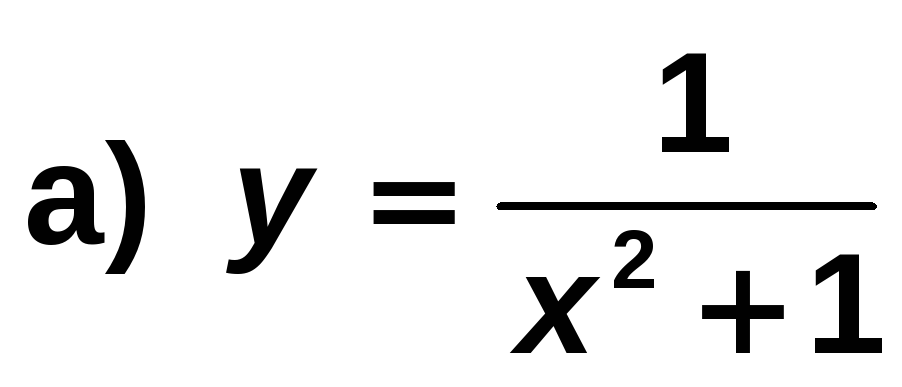 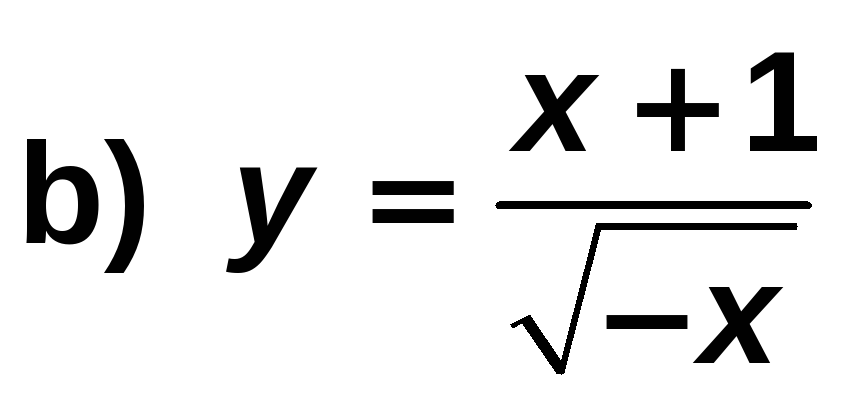  Solución:  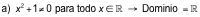 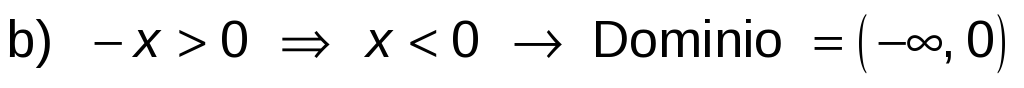 Ejercicio nº 2.-Observando la gráfica de estas funciones, indica cuál es su dominio de definición y su recorrido: Solución:  a) Dominio = R − {‒1}; Recorrido = R ‒ {0}b) Dominio = (0, +∞); Recorrido = REjercicio nº 3.-Dibuja la gráfica de la siguiente función: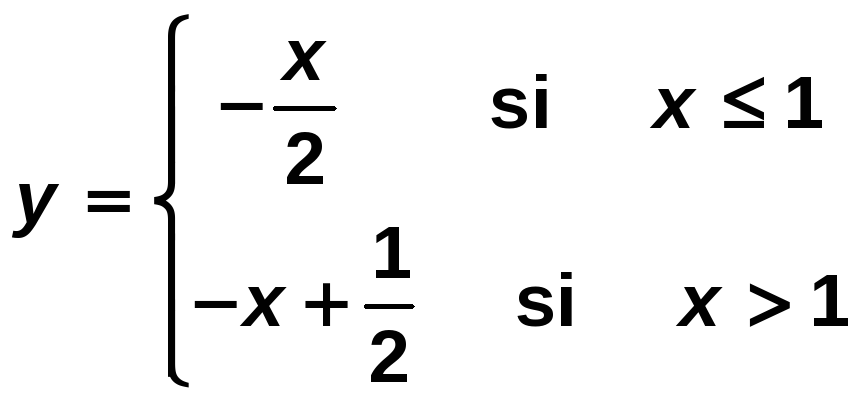  Solución:  Son dos trozos de recta.La gráfica es: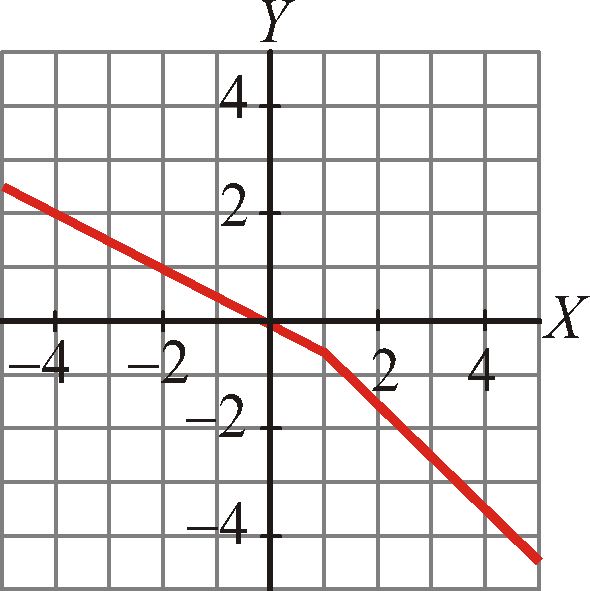 Ejercicio nº 4.-La siguiente gráfica corresponde a la función y = f(x). Representa, a partir de ella, la función y = │f(x)│: Solución:  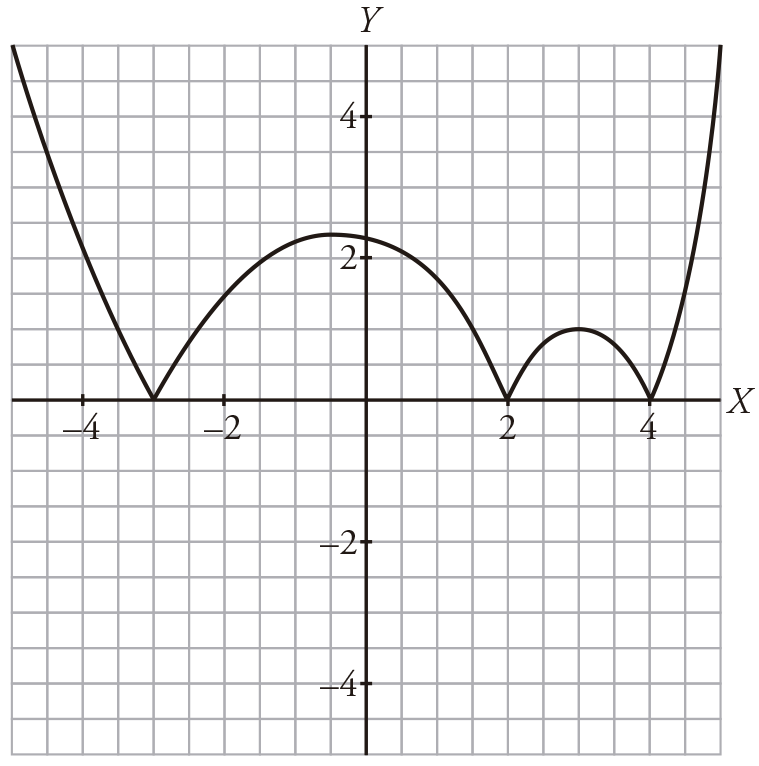 Ejercicio nº 5.-Considera las funciones f y g definidas por: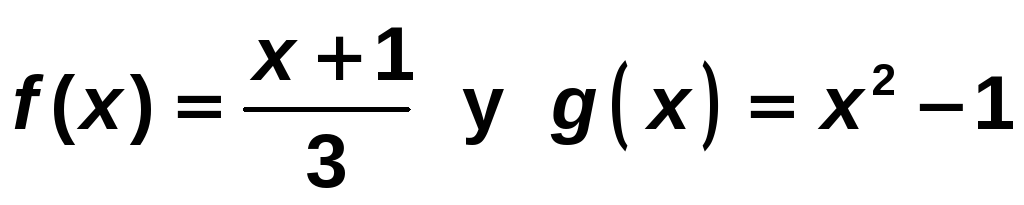 Calcula: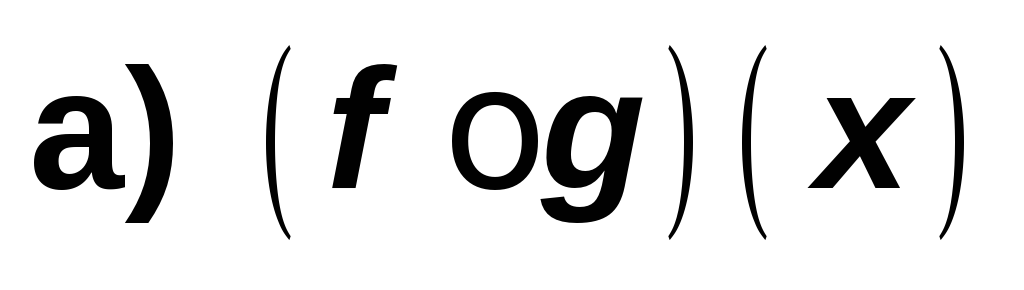 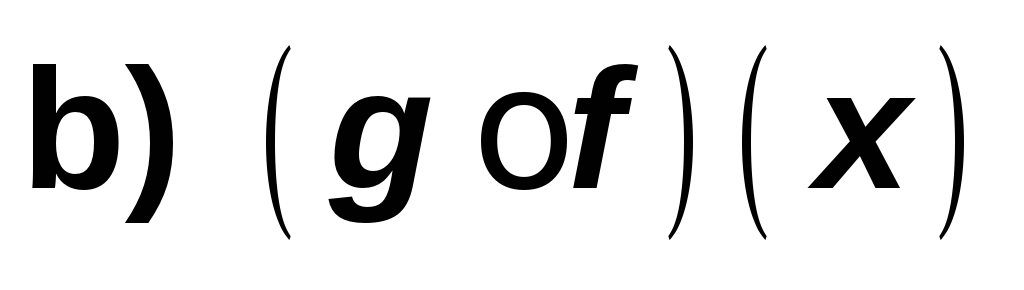  Solución:  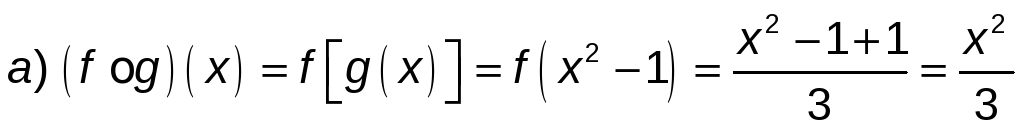 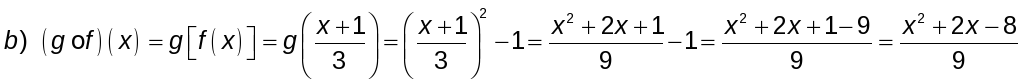 Ejercicio nº 6.-Obtén la función inversa de: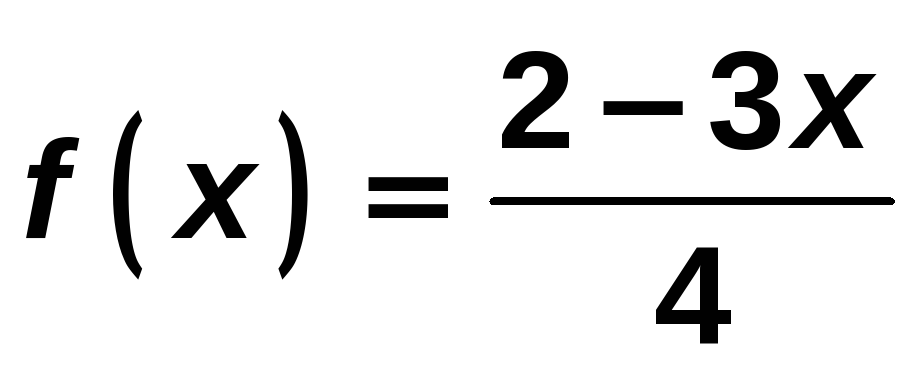  Solución:  Cambiamos x por y y despejamos la y :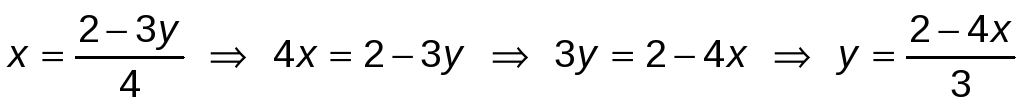 Por tanto: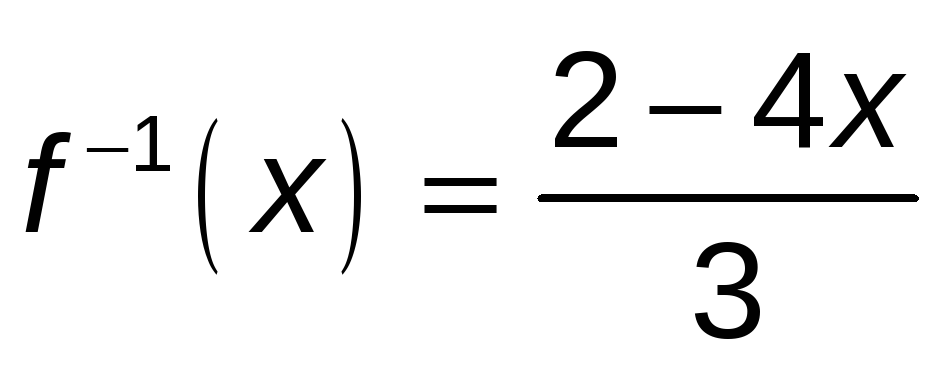 Ejercicio nº 7.-Halla el dominio de definición de las siguientes funciones: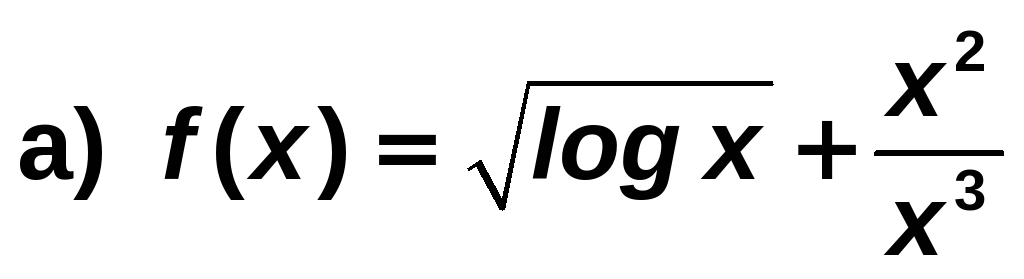 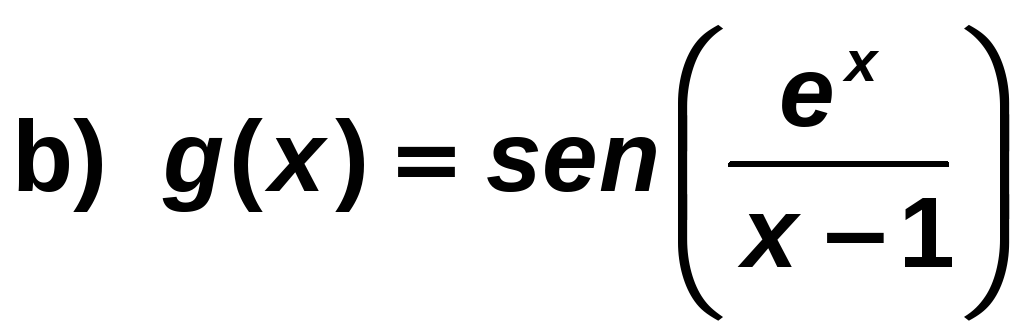 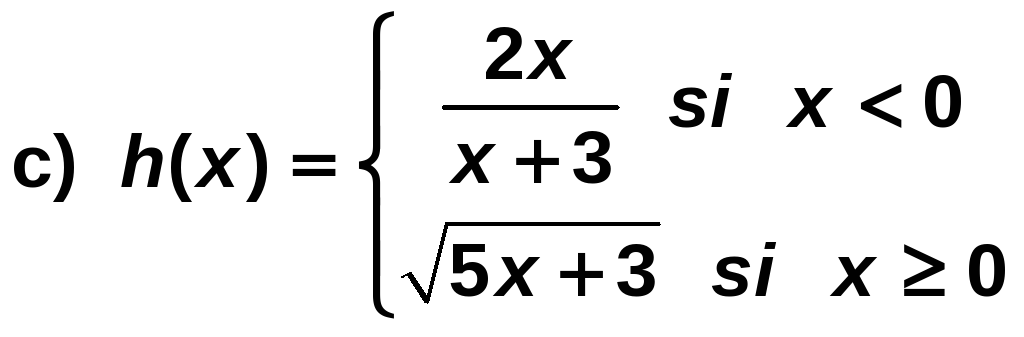  Solución:  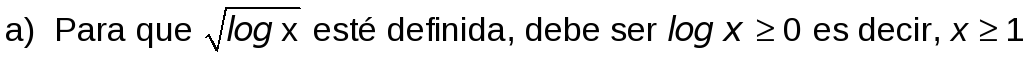 Para que el denominador no se anule: x ≠ 0, pero 0 ∉ [1, + ∞) Por tanto. Dom f [1, + ∞)b) Las funciones sen x y ex están definidas en ℝ.El denominador x − 1 se anula para x = 1Por tanto, Dom g = ℝ − {1}c) Resolvemos la ecuación: x + 3 = 0 → x = −3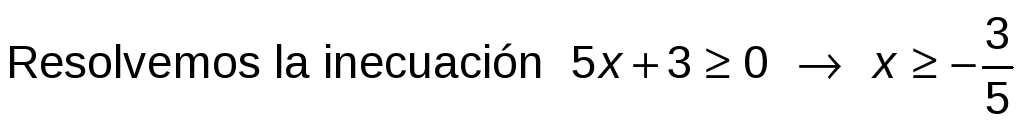 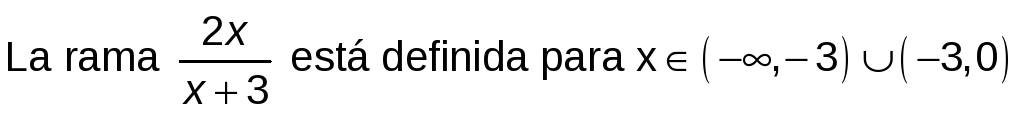 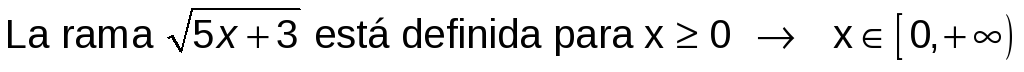 Por tanto, Dom h = (− ∞, −3) ∪ (−3, + ∞) = ℝ − {−3}Título de la materia:MatemáticasNivel:Bachillerato 1Opción:BNombre:Grupo:Evaluación:N.º:Calificación:Fecha:a)b)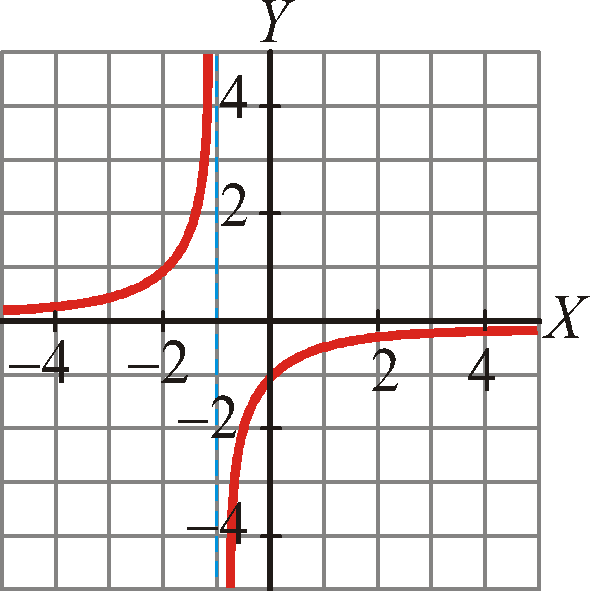 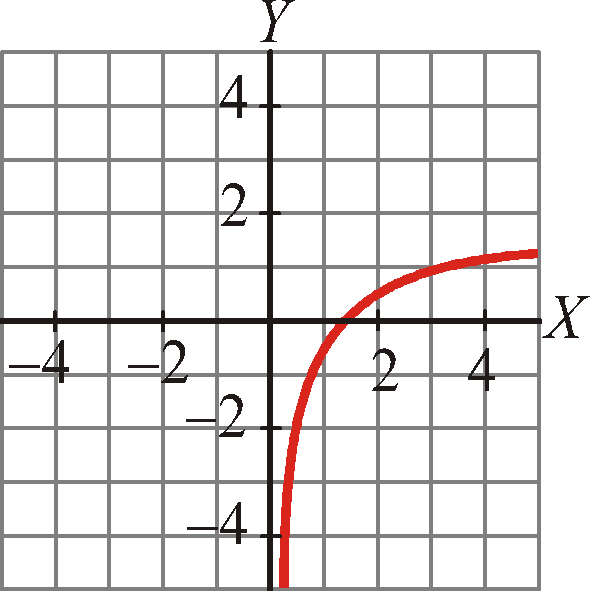 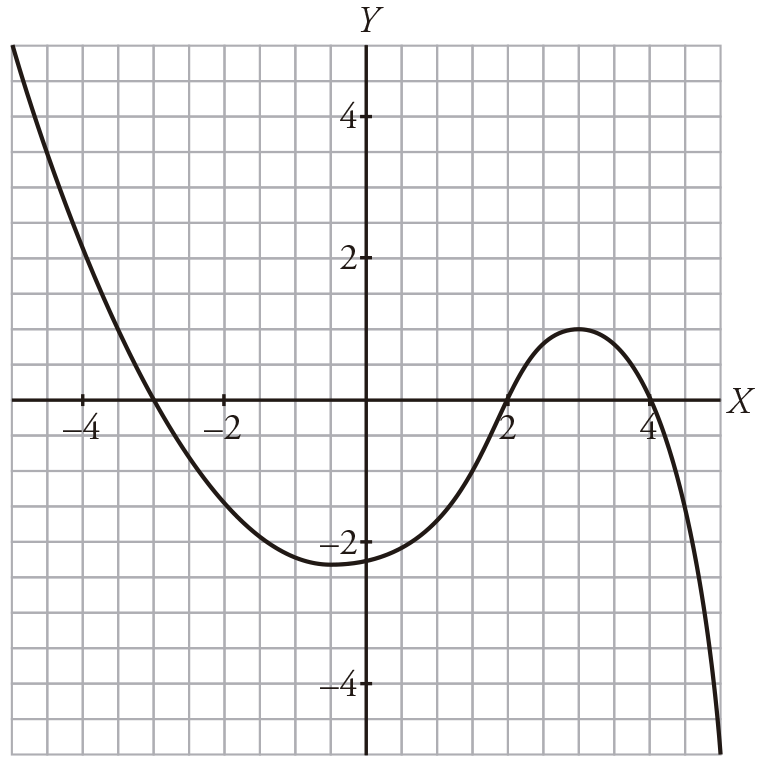 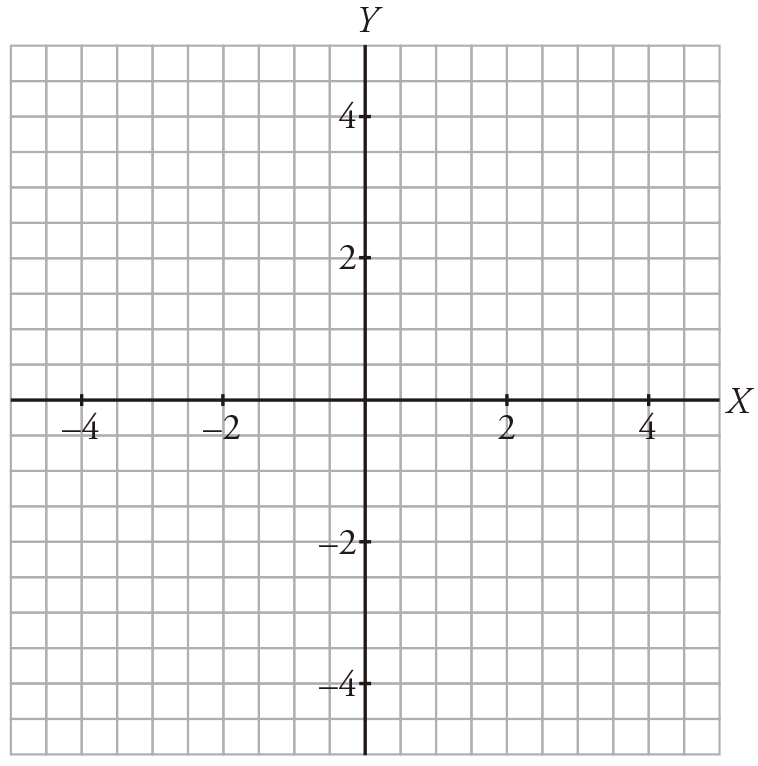 